New and Amendment of Supplier Process (FIN_FORM01)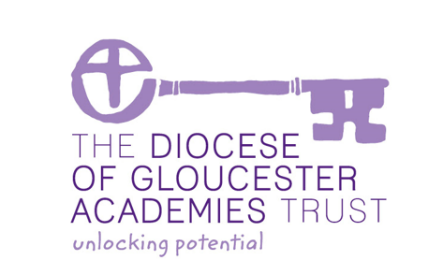 Last Reviewed: 8th November 2021Objective:To supply core Supplier Data to the Central Finance Team for both new and amendment to supplier requests.InstructionsPlease complete the following information to request a new or to change an existing supplier record.Fields marked with *** are mandatory for New Supplier Requests.Fields marked with &&& are mandatory for Supplier Amendment Requests.On completion of the details please submit to the Central Finance Team at dgatfinance@glosdioc.org.ukIf you have not had a response within 5 working days, please escalate to the Head of Finance.Request Type/SchoolSupplier DetailsRequest TypeNEW / AMENDMENT     (please delete as appropriate).Request SchoolNoItemRequest Details (Schools to Complete)Central Team Use1Supplier PSF Code (&&&)2Supplier Name (&&&)3Address (***)4Phone Number  (***)5Email Address  (***)6Web Site7Are they linked to DGAT or someone who works at DGAT? (***).If “yes” please provide some explanation.8What goods/services do they mainly supply?9Bank Name10Bank Account Name11Bank Sort Code12Bank Account Number13How much do you expect to spend with them annually?14Is this a local supplier that only your school are expecting to use?15Are they VAT registered? If so what is the VAT registration number?